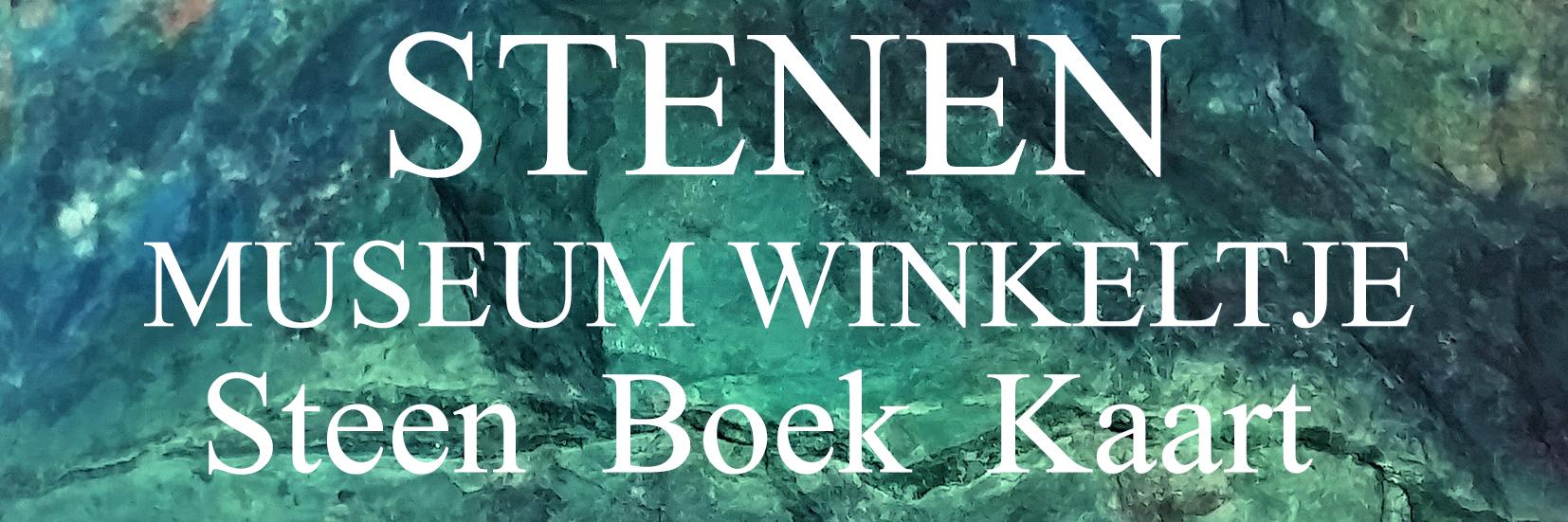 Formulier voor herroeping(dit formulier alleen invullen en terugzenden als u de overeenkomst wilt herroepen)Aan:Stenen Museum WinkeltjeRapenburgsestraat 24-A7131 CZ LichtenvoordeIk deel u hierbij mede dat ik onze overeenkomst betreffende de verkoop van de volgende goederen herroep.Besteld op/Ontvangen op (*)Met ordernummer:Uw naam:Uw adres:Datum:Handtekening:(*) Doorhalen wat niet van toepassing isDit formulier printen of digitaal invullen en naar ons retour sturen via de post of email